14 kwietnia 2021Zadanie 1https://www.youtube.com/watch?v=RPt24yOqJ0wZadanie 2Rymowanka:Jestem Ufuś piegowaty,mam ubranko w srebrne łaty,a na głowie czułki dwa,skaczę lekko: hopsa, sa.Mieszkam sobie we wszechświecie,podróżuję w swej rakiecie.Przyjaciela zdobyć chciałem,więc na Ziemię przyleciałem.Zaprzyjaźnić chcę się z wami,choć jesteście jeszcze mali.Złego nic mi nie zrobicie?Czy bać muszę się o życie?Chętnie z wami porozmawiam.Przyjacielski ukłon składam.Ziemia piękną jest planetą,choć od mojej tak daleką.Poznać wasze chcę zwyczajei pozwiedzać różne kraje.Rozmowa na temat wyglądu i ubrania Ufusia(ufoludek w wyobrażeniach ludzi to przybysz z innej planety; przez każdego inaczej opisany i narysowany, bo to zależy od wyobraźni człowieka)Zadanie 3Karta pracy, cz. 3, str. 71, 72, 73Zadanie 4„Uroczy kosmita ląduje na Ziemi i poznaje pierwszego przyjaciela – UBU”:https://www.youtube.com/watch?v=DIzsrJ0OEqAzadanie 5Ćwiczenia artykulacyjne Mowa kosmitów.Dzieci powtarzają za Rodzicem, grupy sylab, np.: zu, że, żo, ża, ży, żi, sza, szo, sze, szy, szu, szi, cza, czo, cze, czy, czu, czi...mu, me, mo,ma,my,mi, ma,ło, ła, łe, łu, ły, łi …Tworzenie nazw mieszkańców poszczególnych planet przez analogię, np. Merkury - MerkuranieWenus - WenusjanieZiemia – Ziemianie,Mars – Marsjanie,…Dziecko wymyśla wyrazy na każdą literę w wyrazie RAKIETA 
R (rak)
A (astronauta)
K (koło)
I (igła)
E (encyklopedia)
T (tata)
A (antylopa)Zadanie 6Wykonywanie rakiety.Wyprawka, karta 17, nożyczki, klej, granatowy karton (z zestawu), żółte gwiazdki i księżycz papieru samoprzylepnego (z zestawu).• Wycinanie z karty obrazka rakiety. Zaginanie go wzdłuż linii przerywanych.• Składanie na pół kartonu. Rozkładanie go. Układanie na środku wyciętej rakiety. Przyklejanie do każdej połowy kartonu jednego skrzydła rakiety tak, żeby jej kadłub wystawał nad karton.• Naklejanie dookoła rakiety złotych gwiazdek i księżyca. Propozycja dodatkowych działań, opisanych na karcie wyprawki.…można jeszcze narysować rakietę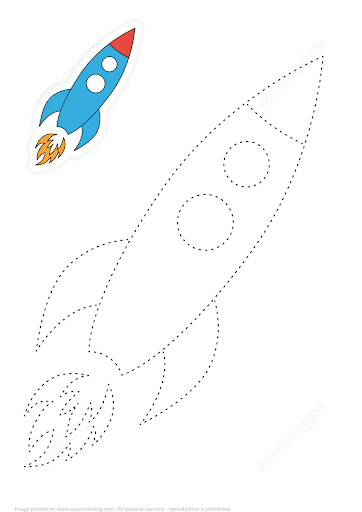 